Утвърдил: …………………..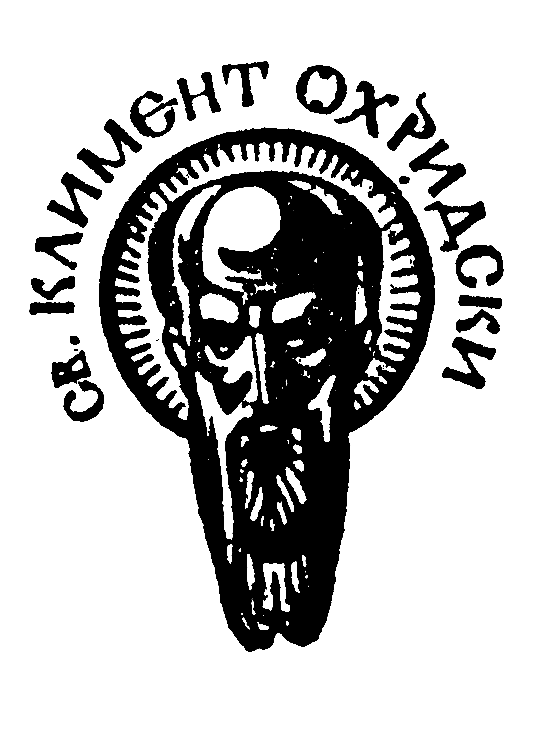 			ДеканДата ........................................СОФИЙСКИ УНИВЕРСИТЕТ “СВ. КЛИМЕНТ ОХРИДСКИ”Факултет: Славянски филологииУЧЕБНА ПРОГРАМАДисциплина: (код и наименование)Типологични и формални аспекти на описанието на съвременния български езикПреподаватели: проф. Кр. Алексова, проф. П. ОсеноваУчебно съдържание Конспект за изпитБиблиографияОсновна:Alexiadou, A. & T. Hall (eds.) 1997. Studies on Universal Grammar and Typological Variation. Amsterdam: John Benjamins.Comrie, B. 1989. Language universals and linguistic typology: Syntax and morphology. Oxford: Blackwell, 1989. Croft, W. 1990. Typology and universals. Cambridge: Cambridge UP. Croft, William 1994. Semantic universals in classifier systems. – In: Word 45: 145-171.  Cysouw, M. Against implicational universals. - In: Linguistic Typology 7-1 (2003).Greenberg J.H., 1966. Universals of language. Cambridge Mass: MIT Press.Greenberg, J. 1974. Language typology: A historical and analytic overview. The Hague: Mouton. Greenberg, J.H., C.A. Ferguson, E.A. Moravcsik (eds.) 1978. Universals of human language. Stanford: Stanford UP, 4 vols. Greenberg, Joseph (ed.) Some Universals of Grammar with Particular Reference to the Order of Meaningful Elements". - In: Universals of Language. MIT Press,1963.Language Typology and Language Universals. An International Handbook. (Eds. M. Haspelmath, Ekk. König, W. Oesterreicher, W. Raible). volumes 1, 2. Walter de Gruyter, 2001.Герджиков, Г. Неравномерният ход на развоя към аналитизъм в различните звена на системата и неговите причини. - Втори международен конгрес по българистика. Доклади. 2. История на българския език. София, 1987.Герджиков, Г. Развоят на индоевропейските езици към аналитизъм и някои всеобщи типологически зависимости. - Съпоставително езикознание, ХV, 1990, Nr  5.Герджиков, Г. Тенденцията към аналитизъм - определение, метод за измерване, причини, следствия. - Съпоставително езикознание VIII, 1983, Nr 5.Климов, Г. А. Принципы контенсивной типологии. М., 1983.  Мельников, Г. П. Системная типология языков. Москва: Наука, 2003.Мельчук, И. Курс общей морфологии. Том І, II, ІІІ, ІV,V. Москва – Вена: Языки русской культуры, Wiener Slawistischer Almanach, Издательская группа “Прогресс”, 1998 – 2002.Осенова, П., К. Симов. Формална граматика на българския език. София, 2007Осенова, П. Граматическо моделиране на българския език (с оглед на автоматичната обработка на естествен език). София: Парадигма, 2016.Панфилов, К. Стадиальная типологическая классификация языков: опыт построения http://www.erlang.com.ru/euskara/?linguistics-stadialПенчева, М. Езикови универсалии и типология. София: Издателство на СУ „Св. Климент Охридски”, 2006.Р. Ницолова. Прагматичен аспект на изречението в българския книжовен език. С., 1984.Тишева, Й., Кр. Алексова и кол. Как говори съвременният българин – том 1. Граматика и устна реч. София, Фондация „Фокус”, 2013Тишева, Й. Как говори съвременният българин – том 2. Прагматика и устна реч. София: Фондация „Фокус”, 2013.Алексова, Кр.. Езиковите нагласи и вариантността в устната реч. Littera et Lingua. Series Dissertationes, том 4, 2013.  http://slav.uni-sofia.bg/naum/liliseries/diss/2013/4 - lili_series4_aleksova_2013.pdfДопълнителна:Публикациите по въпросите на устното общуване на сайта за българска разговорна реч bgspeech.net	Съставили: проф. д-р Красимира Алексовапроф. д-р Петя ОсеноваУчебна заетостФормаХорариумАудиторна заетостЛекции30Аудиторна заетостСеминарни упражненияАудиторна заетостПрактически упражнения (хоспетиране)Обща аудиторна заетостОбща аудиторна заетостИзвънаудиторна заетостРефератИзвънаудиторна заетостДоклад/ПрезентацияИзвънаудиторна заетостНаучно есеИзвънаудиторна заетостКурсов учебен проектИзвънаудиторна заетостУчебна екскурзияИзвънаудиторна заетостСамостоятелна работа в библиотека или с ресурсиИзвънаудиторна заетостИзвънаудиторна заетостОбща извънаудиторна заетостОбща извънаудиторна заетостОБЩА ЗАЕТОСТОБЩА ЗАЕТОСТ30Кредити аудиторна заетостКредити аудиторна заетостКредити извънаудиторна заетостКредити извънаудиторна заетостОБЩО ЕКСТОБЩО ЕКСТ2№Формиране на оценката по дисциплината% от оценкатаWorkshops {информационно търсене и колективно обсъждане на доклади и реферати)20Участие в тематични дискусии в часовете15Демонстрационни занятия 15Посещения на обектиПортфолио20Тестова проверкаРешаване на казусиТекуша самостоятелна работа /контролноИзпит30Анотация на учебната дисциплина:Анотация на учебната дисциплина:Анотация на учебната дисциплина:В курса се представят съвременните тенденции в езикознанието и прилагането на съвременните теории при изследването на българския език. Типологичните и, формалните аспекти на описанието на съвременния български език не се представят подробно в рамките на задължителните курсове по морфология и синтаксис на съвременния български език, така че една от целите на предлагания курс е да разшири знанията, които студентите имат по отношение на граматичните особености на съвременния български език. Една от основните цели на курса е да подпомогне студентите при създаването и верифицирането на собствена научна хипотеза. За тази цел студентите събират собствен корпус от емпирични данни, който трябва да бъде анализиран от гледна точка поне на един от представените на лекциите теоретични подходи към описанието на езика.  В курса се представят съвременните тенденции в езикознанието и прилагането на съвременните теории при изследването на българския език. Типологичните и, формалните аспекти на описанието на съвременния български език не се представят подробно в рамките на задължителните курсове по морфология и синтаксис на съвременния български език, така че една от целите на предлагания курс е да разшири знанията, които студентите имат по отношение на граматичните особености на съвременния български език. Една от основните цели на курса е да подпомогне студентите при създаването и верифицирането на собствена научна хипотеза. За тази цел студентите събират собствен корпус от емпирични данни, който трябва да бъде анализиран от гледна точка поне на един от представените на лекциите теоретични подходи към описанието на езика.  В курса се представят съвременните тенденции в езикознанието и прилагането на съвременните теории при изследването на българския език. Типологичните и, формалните аспекти на описанието на съвременния български език не се представят подробно в рамките на задължителните курсове по морфология и синтаксис на съвременния български език, така че една от целите на предлагания курс е да разшири знанията, които студентите имат по отношение на граматичните особености на съвременния български език. Една от основните цели на курса е да подпомогне студентите при създаването и верифицирането на собствена научна хипотеза. За тази цел студентите събират собствен корпус от емпирични данни, който трябва да бъде анализиран от гледна точка поне на един от представените на лекциите теоретични подходи към описанието на езика.  Предварителни изисквания:Студентите да са слушали един семестър лекции по българска морфология и да имат успешно издържан изпит по общо езикознание.Очаквани резултати:Разширяване на знанията на студентите по отношение на моделите на описание на съвременния български език.Формиране на умения за създаване на научна хипотеза и за събиране и анализ на емпиричен материал.№Тема:Хорариум1Основни понятия в лингвистичната типология. Езиков тип. Език еталон. Типологическа доминанта. Видове типологически класификации на езиците.22Типологични особености на съвременния български език. Развоят на българския език към аналитизъм и последиците от него.43Основни типологически индекси – същност и формализация. Стойностите им за съвременния български език. Сравнения с други езици.24.Основни типологически закони: закон за отношението между степените на синтетизъм/аналитизъм, маркираност/немаркираност и композираност/некомпозираност; закон за отношението между степените на дискретизация/недисктетизация, синтетизъм/аналитизъм и полиморфемност/мономорфемност. Производни закони.45.Видове универсалии. Импликационни езикови универсалии.26.Формално описание на езиците.47.Практики и постижения във формалното описание на съвременния български език.48Корпусна лингвистика.29.Съвременни процеси и тенденции в морфологичната система на българския език. 410.Речеви варианти – съвременни изследвания.2№Въпрос1Морфологични типове езици. Развитие на флективните езици към аналитизъм.2Последици от развоя на българския език към аналитизъм в областта на морфологичната система.3Основни типологически индекси. Приложението им към българския език4.Основни типологически закони на граматическите парадигми.5.Езикови универсалии. Видове универсалии.6.Съвременни процеси и тенденции в морфологичната система на българския език. 7.Речеви варианти в съвременната българска езикова ситуация.8.Формални подходи при описанието на езиците. 9.Разлики между различните типове формално описание на езика.10.Практики и постижения във формалното описание на съвременния български език. 11.Приложение на корпусите на българския език при верификацията на изследователски хипотези.